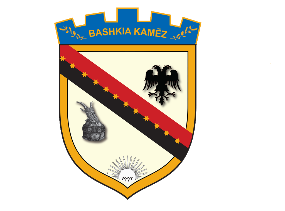                                                 REPUBLIKA E SHQIPËRISË                                                         BASHKIA KAMËZ            DREJTORIA E NDIHMES EKONOMIKE DHE ÇESHTJEVE SOCIALESTRUKTUKTURA  ORGANIZATIVE TE DREJTORISE SE NDIHMES EKONOMIKEBaza ligjore në të cilën kryen veprimtarine Drejtoria e Ndihmes.Ekonomike dhe Çështjeve sociale është si  vijon:Ligji nr.57 /2019 neni 100 te Kushtetutës ,te neneve 12,pikat 1,4,5,16 pika 2 dhe 21”Per asistencën sociale ne Republikën e Shqipërise” Vendimin 597,date 04.09.2019 “Per percaktimin e proceduarve ,të dokumentacionit  dhe masës mujore te përfitimit të ndihmës ekonomike  si dhe të përdorimit të fondit shtesëmbi fondin e kushtëzuar  për ndihmën ekonomike.Ligji nr.9355  date 10.03.2005  I ndryshuar  ,VKM 618 datë 07.09.2006 I ndryshuar me VKM 813 date 29.12.2017 mbi proçedurat ,kriteret e perfitimit te aftësisë se kufizuar  dhe të invalidëve të punës.Ligji nr.18/2017 “Për të drejtat dhe mbrojtjen e fëmijës”.Ligji  nr. 9669 datë  18.02.2006 ”Per masa ndaj dhunës  familjare  të ndryshuar me ligjin nr.9914 date 12.05.2008 .Proçedurat per ndihmen ekonomike:Nga data 1-10 te çdo muaji ,pranimi I dokumentacionit mujor  si per familjet ne skeme dhe per familjet pretenduese per here te pare,nga ora 8:00 -16 :00.Nga data 1-10 te çdo dy-mujori  plotesimi I evidencave mujore dhe dergimi I tyre ne institucionet perkatese.Nga data 11-15 te çdo muaji hartimi I projekt-Vendimit te 6% dhe dergimi per miratim ne Keshillin Bashkiak.Çdo date 25 te muajit mbledhje ne Drejtorine Rajonale.5. Nga data 15-30 te çdo muaji vizite ne terren per te verifikuar gjendjen social-ekonomike per familjet qe trajtohen me ndihme ekonomike si dhe identifikimi I familjeve te varfra. 6. Dhenia e vertetimeve  vazhdimisht sipas kerkesave te kategorise te nd.ekonomike.Proçedurat per Paaftesine:Pranimi I dokumentacionit per verberine Tetraplegjike dhe invalidet e punes  çdo dite  dhe dergimi I dosjeve te tyre Brenda 24 oreve ne KMCAP.Nga data 1-10 te çdo dy-mujori  plotesimi I evidencave mujore dhe dergimi I tyre ne institucionet perkatese.Mbajtja  e Korrespondences  me Drejtorine Rajonale dhe KMCAP Tirane ne menyre te vazhdueshme  per pjesen e verberise dhe para+tetraplegjiket.Lajmerimi çdo dite I personave qe do te paraqiten  prane Institucioneve perkatese  per daljen ne KMCAP.Dhenia e vertetimeve  vazhdimisht sipas kerkesave te kategorise se invalideve.ROLI I ADMINISTRATORIT  SHOQËROR.Administratorët shoqërorë në njësitë e qeverisjes vendore ka për dëtyrë : a)Të identifikojnë  familjet  dhe individët në nevojë dhe t’I fitojnë .b) Të plotësojnë aplikimin për familjet  dhe individët  në  nevojë  në regjistrin elektronik kombëtar.c) Te verifikojne  nëpërmjet vizitave në familje dhe në terren  gjendjen  social-ekonomike për familjet  që  aplikojnë për herë të parë  dhe dy herë në vit  për familjet që trajtohen me ndihmë ekonomike.ç) Të paraqesin pranë srukturës përgjegjëse për shërbimet sociale në bashki ,nëpërmjet regjistrit elektronik kombëtar , listën e familjeve /individëve .d)Te paraqesin pranë strukturës  përgjegjëse për shërbimet sociale në bashki, listën e përfituesve të pagesës së aftësisë së kufizuar dhe masat e përfitimit,në bazë të vërtetimeve të vendimeve të komisjoneve të vleresimit  dhe të dokumentacionit për përfitime të tjera shtesë sipas përcaktimeve të legjislacionit në fuqi.Dh) Të përcjellin dokumentacionin  për vlerësimin  e aftësisë së kufizuar pranë Drejtorisë rajonale të Shërbimit Social Shtetëror.e) Te evidentojne  dhe të  verifikojnë  rastet e personave që përfitojnë në  kundërshtim me germën a,të nenit 11, të këtij ligji, të kryejnë verifikime jo më pak se një herë në tre muaj ,të informojnë strukturat përgjegjësë të shërbimit social shtetëror  për të kryer verifikimet me institucionet  të tjera ,si dhe për vendndodhjen e tyre, kur kanë dijeni;ë)Të  nderpresin  pagesën e aftesisë së kufizuar  për personat që përfitojnë në kundërshtim me germen a,te nenit 11, të këtij  ligji, në bazë  të verifikimit të kryer nga strukturat  përgjegjese të shërbimit social shtetëror në nivel rajonal;f) Të  administrojnë  dokumentacionin për përfitimin e pagesave  të personave me aftësi të kufizuar;g)Të hartojnë kërkesën  për bllok-ndihmen  dhe fondin e pagesës  së personave  me aftësi të kufizuar  çdo dymujor  për njësinë e vetëqeverisjes vendore;gj)Të grumbullojnë dhe të hartojnë   informacione dhe statistika për ndihmën ekonomike  dhe pagesën  e personave  me aftesi të kufizuar  dhe t`I raportojnë ato pranë bashkisë;h)Të  bashkërendojnë informacionin lidhur me familjet  përfituese  me administratorët  e tjerë  shoqërorë  të njësive të vetëqeverisjes vendore ;i)Të informojnë dhe të udhezojnë komunitetet  lidhur me skemen  e ndihmes ekonomike  dhe pagesën e aftesisë së kufizuar , me anë të fushatave  të ndryshme informuese ;j)Të  bashkëpunojnë  me punonjësit socialë ,që janë pjesë e strukturës  së posaçme  për  shërbimet e kujdesit shoqëror dhe ose njësisë së vlerësimit  të nevojave  dhe referimit të rastit  në njësinë e vetëqeverisjes vendore , për kategoritë përfituese të ndihmës ekonomike dhe pagesave të aftësisë së kufizuar  ,sipas përcaktimeve në nenin 36, të ligjit  nr.121/2016,”Për  shërbimet e kujdesit shoqëror ne Republikën e Shqipërisë;k)Të  adresonjë  rastet  e individëve /familjeve  në nevojë dhe personave  me aftësi të kufizuar  drejt programeve  të tjera  sociale ,shëndetësore  e të punësimit ,me qëllim  rehabilitimin  dhe integrimin  e tyre në jetën shoqërore.ROLI I STRUKTURES PERGJEGJESE  PËR SHËRBIMET SOCIALE NE BASHKIStruktura përgjegjese për shërbimet  sociale në bashki,per efekt  të ndihmes ekonomike  dhe pageses se aftësisë së kufizuar kryen këto  detyra:Dërgon nëpërmjet Regjistrit Elektronik Kombëtar listën e plotë të familjeve/individeve  në nevojë  nën juridiksionin e bashkisë pranë Drejtorisë Rajonale të Sherbimit Social Shtetëror për trajtim me ndihmë ekonomike;Përgatit  listën e plotë  dhe masat  e përfitimit për përfituesit  e pagesave  të aftësisë të kufizuar për ekzekutimin e tyre.Harton kërkesën për buxhetin dhe project-buxhetin për vitin pasardhës për ndihmën ekonomike dhe pagesën për personat me aftësi të kufizuar.Grumbullon dhe përgatit informacione e statistika ,të cilat I dërgon pranë strukturave rajonale të shërbimit social shtetëror ,mban rregjistrin e përfituesve dhe ndjek shpenzimet për ndihmen ekonomike,pagesën e personave me aftësi te kufizuar.Monitoron punën e administratorit shoqëror ,për të shmangur  veprimet e kryera nga ana e tij në kundërshtim me këtë ligj.Bashkëpunon ne mënyre të vazhdueshme me zyrat vendore të punësimit për riintegrimin social të anëtarëve të familjeve në nevoje, të cilat janë në moshë active pune.ROLI I STRUKTURES PËRGJEGJESE TE NJESISE SE MBROJTJES SE FEMIJES.Njësia për mbrojtjen e  e fëmijës ne bashki  ngrihet dhe funksionon  si njësi e posaçme  Brenda strukturës përgjegjëse  për shërbimet shoqërore ne nivel bashkie  dhe ka per detyre :Te mbështesë  punonjësin për mbrojtjen e fëmijës në nivel njësie administrative për menaxhimin e rasteve  të fëmijes ne nevojë për mbrojtje.Te hedhë informacionin për fëmijët në nevojë për mbrojtje, masat e mbrojtjes  dhe planet individuale të mbrojtjes në bazën e të dhënave përkatëseTe identifikojë në mënyrë proactive  rastet e fëmijës në rrezik  nepërmjet vizitave periodike në terren si dhe në familjen e fëmijës në rrezik ,komunikimi me punonjësit e arsimit ,rendit, dhe shëndetesisë.Të bëjë vlerësimin e nivelit të  të rrezikut .Te kerkoje mbledhjen e grupit  teknik ndërsektorial dhe të hartojë planin  individual të mbrojtjes .Te informojë drejtuesin e njësisë së mbrojtjes së fëmijës  dhe t`I propozoje  drejtorit të strukturës përgjegjese  marrjen e masave  të mbrojtjes mbi  mbi  bazën e planit individual .Të bashkëpunoje dhe te shkëmbeje   informacion  për menaxhimin  e rasteve  me çdo strukture  arsimore, policore,,të prokurorisë  dhe të gjyqësorit ,në nivel vendor dhe kombëtar duke ruajtur te dhënat personale të fëmijës.Të monitorojë mbarëvajtjen dhe zbatimin e masës së mbrojtjes, progresin e e zhvillimit të fëmijës, për të cilin është vendosur masa e mbrojtjes;Të propozojë ndryshimin apo heqjen e masës së mbrojtjes dhe / ose ndryshimin apo përfundmin e planit individual të mbrojtjes nëse nuk ekzistojnë më kushtet;Të lehtësojë dhe të mbështesë fëmijën ose familjen e fëmijës në përmbushjen e veprimeve apo detyrave të përcaktuara në PIM;Të marrë pjesë në proceset gjyqësore, në të cilat shqyrtohen masat e mbrojtjes të propozuara në PIM e fëmijës, për të cilat ai është menaxher rasti;T`I drejtohet prokurorit për heqjen e përgjegjësisë prindërore, suke e vënë atë në dijeni për prindërit që tregojnë pakujdesi të rëndë, në ushtrimin e përgjegjësisë prindërore ose kur, me veprimet e tyre, prindërit ndikojnë në mënyrë të dëmshme në edukimin dhe zhvillimin e fëmijës;Të ndihmojë fëmijën/ose familjen e fëmijës në hartimin dhe dërgimin e ankesave pranë Avokatit të Popullit apo autoriteteve të tjera përgjegjësve,Aktivitete ndërgjegjësuese për të drejtat e fëmijëve etj.KORDINATORI VENDOR I DHUNËS NË FAMILJE NË BASHKINË KAMËZKoordinatori vendor I dhunës sëbashku me përfaqësuesin e policisë bëjnë analizën paraprake të ngjarjes që përfshin: intervistë kokë më kokë me viktimën, me abuzuesin, si dhe anëtarë të tjerë të familjes, vlerësim të nivelitt të dhunës, dokumentim të fakteve, plotësim të formularit standard, shoqërim në institucionet e shëndetit parësor, transportim të viktimës së dhunës në një vend të sigurt.Pas dhënies së ndihmës së parë të viktimës së dhunës, kordinatori shtron rastin për shqyrtim në mbledhjet e ekipit teknik ndërdispilinor.Për rastet që nuk kërkojnë ndërhyrje emergjente institucionet/oraganizatat duke respektuar vullnetin e vktimës njoftojnë kordinatorin vendor të dhunës I cili shtron rastin për shqyrtim në mbledhjen e ekipit.Në mbledhjet e thirrura anëtarët e ekipit teknik hartojnë një plan të përbashkët ndërhyrje për zgjidhjen afatgjatë të rastit të trajtuar;Të realizojë vlerësim social-ekonomik në momentin që viktima vendoset në qendrën kombëtare të trajtimit të viktimave kundër dhunës në familje;Asiston në gjykatë për rastet e viktimave të dhunës në familje;Realizon aktivitete ndërgjegjësuese kundër dhunës në familje etj;Administron dosjet e rasteve të viktmiave në familje, hedh të dhënat në një rregjistër etj.DOKUMENTACIONI  PER APLIKIM NE NDIHME EKONOMIKE.Fotokopja e kartave te identitetit te te gjithe personave  mbi 18-vjeç si dhe prezenca e tyre ne aplikim.Çertifikaten e pronesise ,te leshuar nga ASHK ose vertetimin e leshuar nga zyra e kadastres,apo aktin e marrjes ne pronesi  ose ne perdorim te tokes per zonat kur rregjistrimi i pronesise  nuk ka perfunduar ende.Kur familja ka pjesetare me PAK duhet te  paraqesin kopjen e vertetimit te KMCAP.Familjet qe ne perberje te tyre kane femije qe ndjekin arsimin baze ,te mesem dhe te larte  duhet te paraqesin edhe vertetimin per ndjekjen e shkolles  I cili eshte I detyrueshem  2 here ne vit.Çdo muaj duhet te sillet fotokopja e librezes se dritave se bashku me faturen origjinale pasi te kete sjelle dokumentin fillestar per energjine elektrike (behet fjale per familjet perfituese ne Nd.ekonomike) .Per kategorite e veçanta si :Jetimet qe nuk jane ne institucione  e perkujdesjes shoqerore.Viktimat e dhunes ne marrdheniet familjareFemije ne kujdestari te nje familje kujdestare.Familje me femije 3-njak .4-njak,5-njak,etj. Viktimat e trafikimit.Per keto kategori kerkohet proçedura e ndryshme sipas rastit .DOKUMENTACIONI  PER APLIKIM PER PAAFTESISEFotokopja e kartave te identitetitose certificate personale me foto  per personat nen 16-vjeç.Formular nga mjeku i familjes.Formulari nga mjeku specialist.Ekzaminimet  perkatese  sips diagnoses te rekomanduar  nga Mjeku Specialist.Dokumentacioni dorezohet prane zyres  se vleresimit te aftesise se kufizuar tek dispanceria Tirane.DOKUMENTACIONI  PER FEMIJET NE SITUATE RRUGE.Nga NJMF ndiqen  femijet te moshes 0-18 vjeç.Krijohet dosja me dokumentacionin si vijon:Çertifikate personale me foto ose fotokopje te kartes id mbi 16 vjeç.Formularet e vizitave e vazhdueshme ne banesen e femijes ne situate rruge.Formularet  per kontaktet e vazhdueshme me policine ,shkollen , shendetesine Dokument perfundimtar qe del nga grupi  multidisiplinar.Vendim gjykate nese ka per dergim  ne ndonje institucion.DOKUMENTACIONI  PER VIKTIMAT E DHUNES.           Nga koordinatori vendor ndiqen proçedurat per viktimat e dhunes.Krijohet dosja ku permban:Fotokopje te kartes identitetit.Urdheri I mbrojtjes nga PoliciaUrdheri imbrojtjes nga Gjykata .Formular vizitash  ne familje etj Ligji nr.57 /2019 neni 100 te Kushtetutës http://www.parlament.al/Files/ProjektLigje/20190724173518ligj%20nr.%2057,%20dt.%2018.7.2019.pdfVendimin 597,date 04.09.2019 https://qbz.gov.al/eli/fz/2019/123/d4eb83a7-6880-4599-b28f-baef7c105f63Faleminderit per mirekuptimin